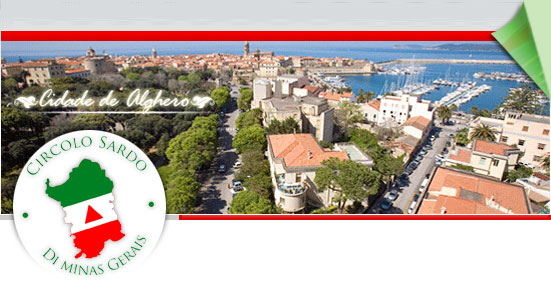 Vem ai "La posteggia napoletana", onde  o músico Sérgio di Napoli oferecerá ao público a peculiar chance de saborear junto a melodias românticas e a animadas tarantellas todo o requinte dos refinados sabores do novo restaurante italiano Villa Celimontana (Pampulha), dirigido pelo chef romano Marco Giordano Orsini.
"La posteggia" é uma antiga tradição musical napolitana viva até hoje, onde um cantor, sem o auxílio de som e geralmente acompanhado por violão e bandolim, apresenta seu repertório andando de mesa em mesa.

Dia 24 de Setembro (sábado)!


- Opção 1) R$ 20,00 espetáculo + drink
- Opção 2) R$ 60,00 espetáculo + jantar com água (bebidas a parte)

Local:
Ristorante Villa Celimontana
João Edmundo Caldeira Brant, 171, no bairro Itapoá

Mais informações: 3495 7020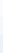 Circolo Sardo di Minas Gerais
Contato: circolosardo@circolosardomg.com.br